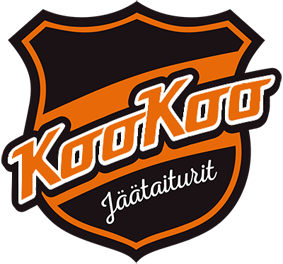 4.-5.3.2017Yksinluistelun kansallisten senioreiden ja kansallisten junioreiden loppukilpailu sekä kansallisten junioreiden hopeafinaaliIlmoitamme kilpailuun seuraavat luistelijat ja vakuutamme heillä olevan voimassaolevan kilpailulisenssin tai kilpailuluvan ja sarjaan vaadittavat yl/pl perus- ja elementtitestit suoritettuna. * Sarja	Seniorit, LK		Juniorit, LK	Juniorit, HF	N = naiset		P = pojat	T = tytöt	LK = loppukilpailu, HF = hopeafinaali	* *Harj.? (K=kyllä tai E= ei) Sitova ilmoittautuminen osallistuuko jäähän tutustumiseen.10.1.2017Seura (nimi, lyhenne)Ilmoittaja (nimi, puh, sähköposti)Ilmoittautumismaksun maksupäiväSeuran virallinen edustaja kilpailupaikallaSeuran virallisen edustajan puhelinnumeroSähköpostiosoite, johon kilpailuvahvistus lähetetäänSähköpostiosoite, johon tuomarikululasku lähetetäänSarja *Nimi (kilpailija)SyntymäaikaLisenssi./kilpailulupaMaksupäiväHarj. (K/E)**Juniorit, LK TElla Esimerkki01.01.2001B11.7.2016K